Devildog Sports Network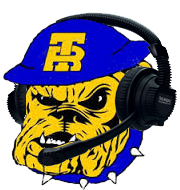 A JMD Media LLC CompanySponsorship Options (Year Around)*Prices will vary according to seasonBronze – $100 (Per Year)Name on the websiteSilver – $250 (Per Year)Name on the WebsiteMentioned during the broadcast (Side spots)Free tee-shirtGold – $500 (Per Year)Name on the WebsiteCommercial spots (Timeouts & Quarter change) produced by Matt DeHartPrice drops to $450 if you provide your own commercialTwo free tee-shirtsSoundcloud - $150 (Taken)Mention on every broadcast as Soundcloud providerPlayer of the Game – $175 (Per Year) – (Basketball & Spring Sports)Name & Logo on the POG GraphicAnnounced during broadcasts as “_______ Player of the Game”Postgame Show – $200 (Football Only)Announced every game as “The ______ Postgame Show”Devildog Sports Network – Sponsorship Form(Please fill out in entirety and send to devildogsportsnetwork@gmail.com)Business Name: _________________________________Address:_____________________________________________________________________________________Phone Number: ___________________Sponsorship Option:All Options except for “One time cost” options are per school year.(_) Bronze – $10 (_) Silver – $25(_) Gold – $50Before choosing one of these options please contact Devildog Sports Network to make sure they are available.(_) Soundcloud Provider – $150(_) Player of the Week – $20(_) Postgame Show – $200Payment Options: (Underline one)         Cash              Check – (Make Checks out to JMD Media LLC.)You can mail the Check/Cash to this address: 19 Oak Brook Way, Taylors SC 29687. Or contact Matt DeHart at devildogsportsnetwork@gmail.com to pick it up.When finished, email the completed form to devildogsportsnetwork@gmail.com or mail it along with your sponsorship.Thank you for supporting Devildog Sports Network! Your financial support is greatly appreciated and we can’t wait to see you at Devildog athletic events in the future! 